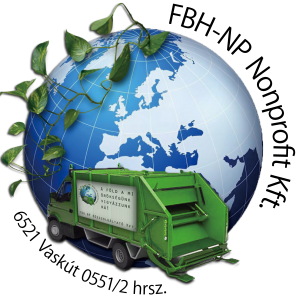 Tájékoztató a hulladékudvaroknyitva tartásárólAz FBH-NP Nonprofit Kft. szolgáltatási területéhez tartozó települések lakosai számára 2020. augusztus 3. napjától a hulladékudvarok az alábbi nyitva tartással üzemelnek:A hulladékudvarokban a háztartásokban keletkező szelektíven gyűjtött hulladékok átvételét, munkatársaink abban az esetben tudják teljesíteni, amennyiben a behozni kívánt hulladék megfelelően szétválogatásra került.FONTOS! A hulladékudvar igénybevétele minden olyan lakos számára térítésmentes, aki felmutatja az FBH-NP Nonprofit Kft. szolgáltatási területéhez tartozó településre vonatkozó lakcímkártyáját, a hulladékszállítási számláját (vevőazonosító igazolására) és a befizetést igazoló bizonylatot (csekk, átutalási megbízás).Fenti dokumentumok bemutatása a hulladék elhelyezésének kötelező adminisztrációjához szükséges, annak hiányában a hulladékot nem áll módunkban átvenni!A hulladékudvarokba az alábbi táblázat alapján kerülnek átvételre a hulladéktípusok, melyek betartását kiemelten kérjük.FBH-NP Nonprofit Kft.HulladékudvarNyitva-tartás2020. évben további szombati nyitva tartások
8:00 - 12.002020. évben további szombati nyitva tartások
8:00 - 12.002020. évben további szombati nyitva tartások
8:00 - 12.002020. évben további szombati nyitva tartások
8:00 - 12.002020. évben további szombati nyitva tartások
8:00 - 12.00HulladékudvarNyitva-tartásaug.szept.okt.nov.dec.Bácsalmás
6430 Bácsalmás, 0582/2 hrsz.csütörtök: 7:00 - 16:00
 péntek: 7:00 - 16:0015.12.10.7.5.Baja
6500 Baja, Bokodi út 10020/8 hrszcsütörtök: 7:00 - 16:00
 péntek: 7:00 - 16:0029.26.24.21.19.Csátalja
6523 Csátalja, 0312/7 hrsz.kedd: 7:00 - 16:00
 szerda: 7:00 - 16:0022.19.17.14.12.Csongrád
6640 Csongrád, Kéttemető út 3670/1 hrsz.csütörtök: 7:00 - 16:00
 péntek: 7:00 - 16:0029.26.24.21.19.Jánoshalma
6440 Jánoshalma, 0120/15. hrsz.csütörtök: 7:00 - 16:00
 péntek: 7:00 - 16:0029.26.24.21.19.Kalocsa
6300 Kalocsa, 021/30. hrsz.hétfőtől - szombatig
8:00 - 16:00Kecel
6237 Kecel, 0446/7. hrsz.kedd: 7:00 - 16:00
 szerda: 7:00 - 16:008.5.3.31.28.Kiskőrös
6200 Kiskőrös, Izsáki út 1783/2. hrsz.csütörtök: 7:00 - 16:00
 péntek: 7:00 - 16:0015.12.10.7.5.Kiskunfélegyháza
6100 Kiskunfélegyháza, Csongrádi út 2173/12 hrsz.kedd: 7:00 - 16:00
 szerda: 7:00 - 16:008.5.3.31.28.Kiskunhalas
6400 Kiskunhalas, Vállalkozók útja 6023/10. hrsz.csütörtök: 7:00 - 16:00
 péntek: 7:00 - 16:0029.26.24.21.19.Kiskunmajsa
6120 Kiskunmajsa, Marispuszta 0329/65. hrsz.kedd: 7:00 - 16:00
 szerda: 7:00 - 16:0022.19.17.14.12.Makó
6900 Makó, Külterület 0141/84.sz.hétfőtől - péntekig
8:00 - 16:00Mórahalom
6782 Mórahalom, 081/17 hrsz.hétfőtől - szombatig
8:00 - 16:00Soltvadkert
6230 Soltvadkert, 0218/8. hrsz.kedd: 7:00 - 16:00
 szerda: 7:00 - 16:0022.19.17.14.12.Sükösd
6346 Sükösd, Daráló utca 062/27 hrsz.kedd: 7:00 - 16:00
 szerda: 7:00 - 16:008.5.3.31.28.Szentes
6600 Szentes, Külterület 01398/24 hrsz.hétfőtől - péntekig
8:00 - 16:00megnevezésmegjegyzésmennyiségi korlátnem veszélyes hulladékokkis és nagy elektronikai hulladékép, összeszerelt  (pl.:híradástechnikai berendezések, háztartási kisgépek, számítógépek, mobiltelefonok, televíziók, hűtő, mosó- mosogató- szárítógép)max 200 kg/év/ingatlannem veszélyes hulladékoklomhulladékháztartásokból származó veszélyes hulladékot nem tartalmazó hulladékká váló háztartási eszközök, berendezések, tárgyak (pl.: bútorfélék, textilruhafélék)max 1 m3/év/ingatlannem veszélyes hulladékokszemélyautó gumiabroncs -max 4 db/év/ingatlannem veszélyes hulladékoküveg csomagolási hulladékkizárólag öblös üveg, csomagolási hulladék (pl.: italos üveg, befőttes üveg )nincs mennyiségi korlátnem veszélyes hulladékokegyéb csomagolási hulladék  (műanyag, papír, fém, tetra-pak, karton)szennyeződés mentes papír csomagolási hulladék, háztartási felhasználásból keletkező szennyeződés mentes újságpapír, papírhulladék, kartondoboz, szennyeződés mentes műanyag csomagolási hulladék (pl.: műanyag fólia, PET palack), szennyeződés mentes italos karton doboz (pl.: tejes doboz, gyümölcsleves doboz) szennyeződés mentes csomagolási fém hulladék (pl.: sörös doboz, konzerves dobozok)nincs mennyiségi korlátnem veszélyes hulladékoksíküveglakóépület nyílászárójából származó síküveg, amely mentes a nyílászáró keretétől és tokjától100kg/év/ingatlannem veszélyes hulladékokzöld hulladéklakossági ingatlanokon keletkező kötözőanyagtól, műanyagzsáktól mentes növényhulladék1m3/év/ingatlannem veszélyes hulladékoklakossági építési törmeléklakóépület karbantartásából származó szennyeződés mentes beton, égetett agyag tégla, cserép, kerámia hulladék és ezek keveréke, mely egyéb hulladékkal nem szennyezettmax 1m3/év/ingatlanveszélyes hulladékokhasznált sütő zsiradék, használt étolajháztartási felhasználásból származómax 100 kg/év/ingatlanveszélyes hulladékokfénycső, izzóép állapotúmax 100 kg/év/ingatlanveszélyes hulladékokfestékek csomagolásaiveszélyes hulladéknak minősülő üres csomagolóanyag hulladék (pl.: kiürült motorolaj flakon, kiürült festékes göngyöleg stb.)max 100 kg/év/ingatlanveszélyes hulladékokmaradék festékháztartási felhasználásból visszamaradó szerves illékony oldószert nem tartalmazó festékmaradék (pl.: diszperziós festék maradék)max 100 kg/év/ingatlanveszélyes hulladékoknövényvédő szerek csomagolásainövényvédő szer nem vehető át, csak növényvédő szer csomagolási hulladék (üres növényvédő szeres doboz)max 100 kg/év/ingatlanveszélyes hulladékokmaradék növényvédőszerkizárólag háztartási felhasználásból származó növényvédőszer maradékmax 100 kg/év/ingatlanveszélyes hulladékokszárazelem -max 100 kg/év/ingatlanveszélyes hulladékokakkumulátorép, összeszereltmax 100 kg/év/ingatlanveszélyes hulladékokveszélyesnek minősülő elektronikaTv, bontatlan hűtőszekrény, monitor, számítógépmax 100 kg/év/ingatlanveszélyes hulladékokfáradt olaj, szintetikus motor-, hajtómű- és kenőolajkerti kisgépek, magán használatú gépkocsik hulladékká váló motorolaj hulladékamax 100 kg/év/ingatlan